Tages – Preisliste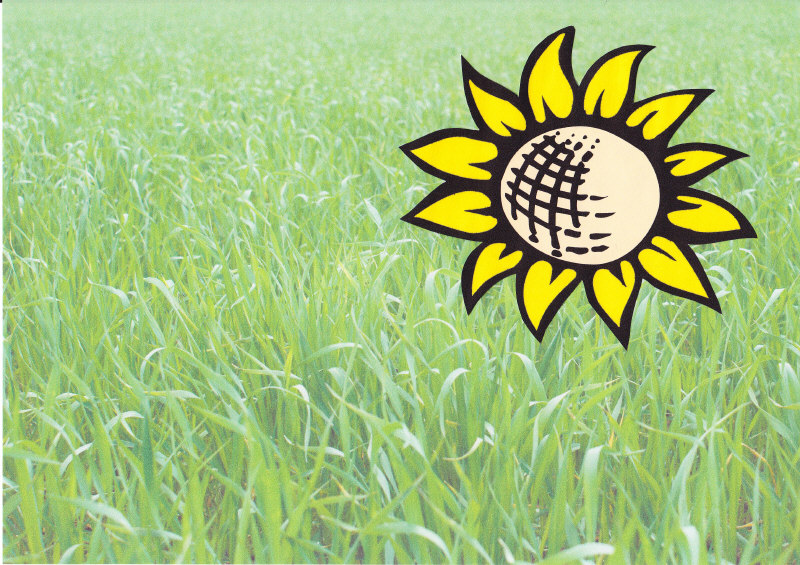 Gemüse und Früchte30. März 2024Brüsseler					kg				8.90 Sfr.Champignon				kg				10.60 Sfr.Dörrbohnen				Pack				9.80 Sfr.Echalotten				kg				5.10 Sfr.Eichblatt / Kopfsalat		Stk.				2.20 Sfr.Gurken					Stk.				2.20 Sfr.Kabis					kg				2.70 Sfr.Kartoffeln				kg				3.50 Sfr.Krautstiel					kg				10.40 Sfr.Lattich					kg				9.40 Sfr.Lauch					kg				4.10 Sfr.Lollo rot					kg				12.60 Sfr.Pastinaken				kg				7.20 Sfr.Radiesli					Bund			2.50 Sfr.Randen					kg				2.20 Sfr.Rüebli					kg				3.50 Sfr.Rüeblibund				Bund			8.50 Sfr.Sellerie					kg				3.40 Sfr.Snack Gurken				kg				12.30 Sfr.Spinat					kg				8.60 Sfr.Süsskartoffeln				kg				10.10 Sfr.Tomaten Datteln			kg				11.70 Sfr.Tomaten Rispen			kg				5.90 Sfr.Wirz					kg				3.80 Sfr.Zwiebel Bund				Bund			2.90 Sfr.Zwiebeln					kg				3.90 Sfr.Äpfel / Birnen			kg				4.70 Sfr.